Adult Education High School Credit Classes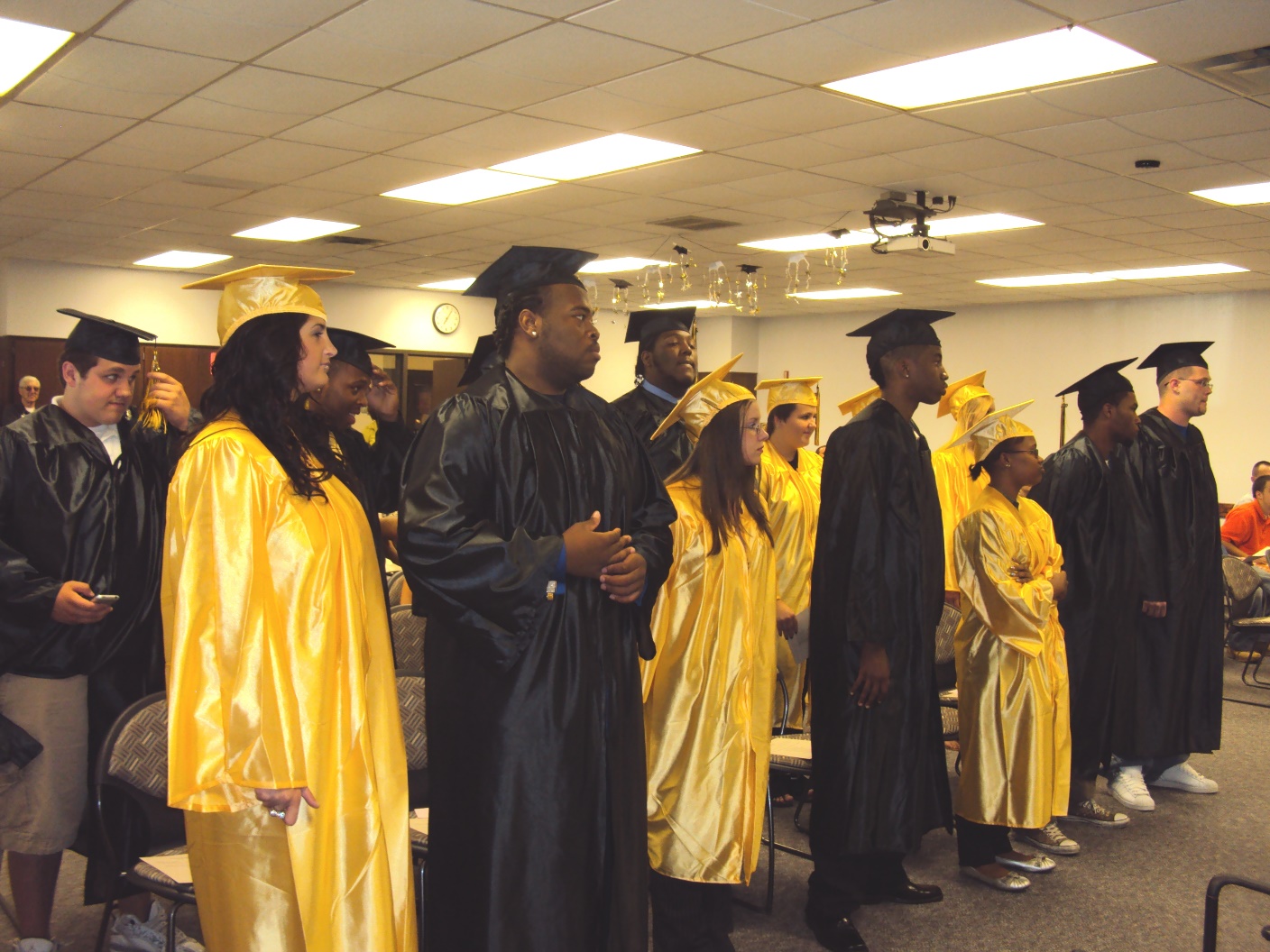 It’s time and you’re ready!Apex Lab Dates begin on 1/8/19 and end on 6/13/19.Tuesday & Thursday 4:00 – 8:00 PMEnglish:  9/1, 9/2, 10/3, 10/4, 11/5, 11/6, 12/7, 12/8Mathematics:  Algebra I/1, I/2, II/3, II/4, Geometry 1 & 2, PreCalculus 1 & 2Science:  Biology 1 & 2, ICP 1 & 2, Earth Science 1 & 2, Chemistry 1 & 2, Physics Social Studies:  U.S. History 1 & 2, U.S. Government, Economics, World History 1 & 2, World Geography 1 & 2HealthPlease call (317) 532-6156 or 532-5614 for additional information.